Lesson 11 Practice ProblemsWhat are the points of intersection between the graphs of the functions  and ?Select all the points of intersection between the graphs of the functions  and .What are the solutions to the equation ?What are the -intercepts of the graph of ?(From Unit 2, Lesson 5.)Which polynomial function’s graph is shown here?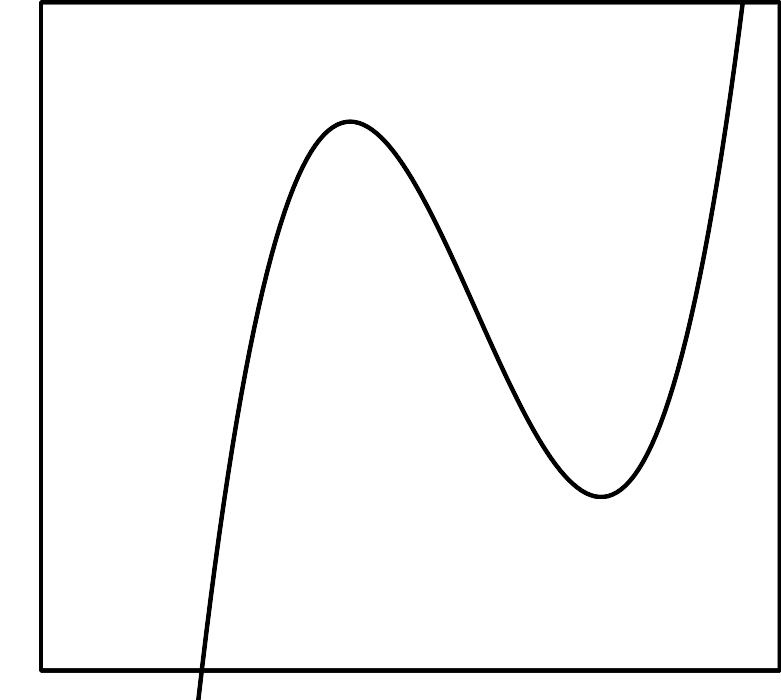 (From Unit 2, Lesson 7.)Draw a rough sketch of the graph of .(From Unit 2, Lesson 10.)The graph of a polynomial function  is shown.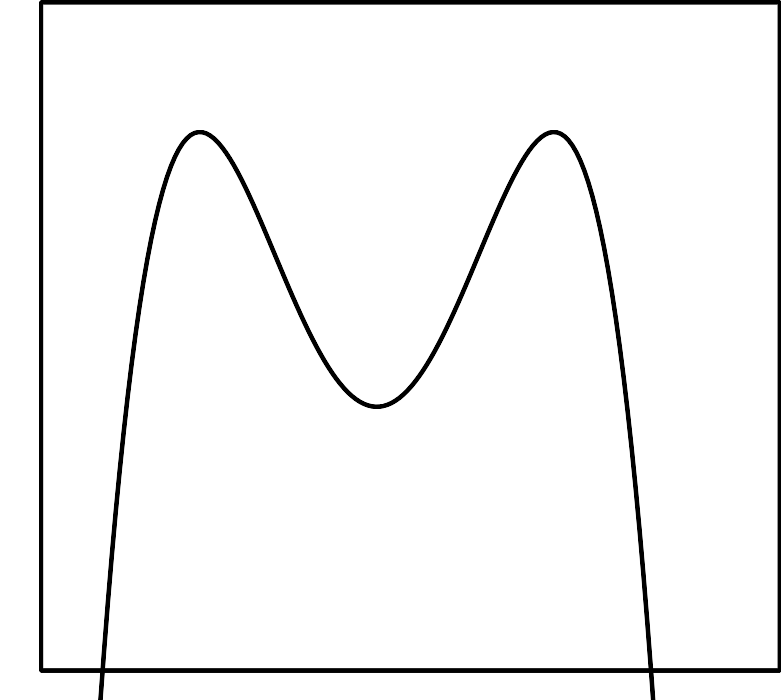 Is the degree of the polynomial odd or even? Explain how you know.What is the constant term of the polynomial?(From Unit 2, Lesson 9.)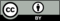 © CC BY 2019 by Illustrative Mathematics®